Практическая работа №19«Программирование алгоритмов»Цель: научиться программировать арифметические действия между числамиОбщие компетенции:ОК 1. Выбирать способы решения задач профессиональной деятельности, применительно к различным контекстам.ОК 2. Осуществлять поиск, анализ и интерпретацию информации, необходимой для выполнения задач профессиональной деятельности.ОК 3. Планировать и реализовывать собственное профессиональное и личностное развитие.ОК 9. Использовать информационные технологии в профессиональной деятельности.Задание. Создать калькулятор, выполняющий арифметические действия над целыми числами.Порядок выполнения работыСоздать новый проект в среде разработки Microsoft Visual Basic 2010 Express.Добавить на форму объекты: TextBox – 1 шт и Button – 19 шт. Привести форму к следующему виду: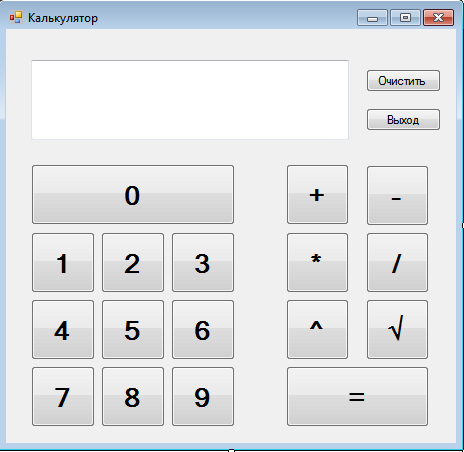 Для кнопок с цифрами и арифметическими действиями изменить Свойство Font так, как показано на рисунке: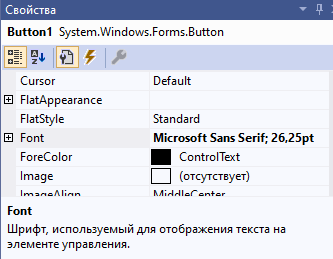 Кнопки Очистить и Выход оставить без изменений. А текстовое поле сделать с размером шрифта 36пт и свойство Enabled поставьте равным False, чтобы его нельзя было изменять.3. Запрограммировать калькулятор так, чтобы арифметические действия выполнялись правильно; при нажатии на кнопку Выход – программа прекращала свою работу; при нажатии на кнопку Очистить – значение объекта TextBox принимало значение 0.Примечание: Должно быть реализовано возведение в любую степень, извлечение из корня любой степени.Двойным нажатием на форму переходим в окно редактирования кода.Вводим две переменные, для присвоения им значений, которые мы введем на калькуляторе: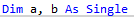 Переходим в конструктор и нажимаем дважды на кнопку с «нулем». Появляется код: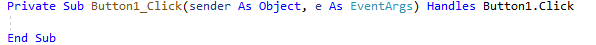 Добавляем к нему строчку, чтобы при нажатии на эту кнопку в текстовое поле записывалось значение этой кнопки.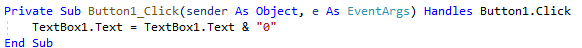 Аналогичным образом добавляем код для каждой кнопки с цифрами.Для того, чтобы сложить 2 числа, нужно ввести первое число, затем нажать на кнопку со знаком сложения, очистить текстовое поле, ввести второе число и нажать на кнопку со знаком равно. Для этого нужно создать слушателя для каждой из кнопок. Для кнопки со знаком сложения слушатель будет выглядеть следующим образом: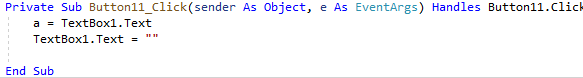 Для кнопки со знаком равенства: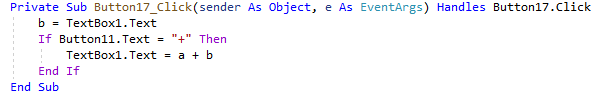 Аналогичным образом добавляем код для каждой кнопки со знаком арифметического действия и в слушатель для знака равенства добавляем нужные условия для выполнения арифметических действий между числами. При чем строку b=TextBox1.Text повторять не нужно.Примечание: Для кнопки деления – сделать дополнительное условие для проверки деления на ноль. Если b=0, то в текстовое поле пишется слово «Error».Для кнопки Выход использовать в слушателе функцию Close(). Самостоятельно сделать «слушателя» для кнопки Очистить.Дополнительное задание:Самостоятельно добавить кнопки для вычисления значений тригонометрических функций. Реализовать вычисление этих функций.Критерии оценивания:Отметка «5» ставится за верно выполненное основное задание и дополнительное.Отметка «4» ставится за верно выполненное основное задание с небольшими недочетами.Отметка «3» ставится за выполненное не до конца и (или) с существенными ошибками в работе программы.Отметка «2» ставится за неверно выполненное задание.